		Załącznik nr 7 do SIWZSzanowni PaństwoPoniższe są niezbędne do złożenia oferty(Postępowanie prowadzone jest elektronicznie)1. miniPortal znajduje się pod następującym adresemhttps://miniportal.uzp.gov.pl/Default.aspxStrona miniPortalu z postępowaniem, na której dostępny jest klucz publiczny https://miniportal.uzp.gov.pl/SzczegolyPostepowania.aspx?Id=b9a8392f-7989-4c7f-98c9-1aa404e9dbc72. Numer ogłoszenia TED (Tenders Electronic Daily)2020/S 178-4294053. Wpisz dane postępowaniaWpisz identyfikator postępowaniab9a8392f-7989-4c7f-98c9-1aa404e9dbc7Wpisz tytuł/nazwę postępowaniaDostawa sprzętu komputerowego4.Czy jesteś podmiotem zagranicznym?W tym miejscu proszę wypełnić odpowiednio:TAK lub NIE5.Podaj dane odbiorcyWpisz nazwę odbiorcy – adres skrzynki ePUAP uzupełni się automatycznieWpisz nazwę odbiorcyUniwersytet Jana Kochanowskiego w KielcachAdres skrzynki ePUAP/UJK/SkrytkaESP 6. Klucz publiczny zawarty jest w załączniku nr 8	Więcej informacji dotyczące jak złożyć ofertę na miniPortalu pod linkiem:https://miniportal.uzp.gov.pl/InstrukcjaObslugi.aspx lub na stronach:https://miniportal.uzp.gov.pl/InstrukcjaUzytkownikaSystemuMiniPortalePUAP.pdfhttps://miniportal.uzp.gov.pl/InstrukcjaObslugi.aspxhttps://miniportal.uzp.gov.pl/WarunkiUslugi.aspxhttps://epuap.gov.pl/wps/portal/strefa-klienta/regulaminhttps://epuap.gov.pl/wps/portal/strefa-klienta/dostepnoschttps://epuap.gov.pl/wps/portal/strefa-klienta/nota-prawnaInne informacje dotyczące kwalifikowanego podpisu elektronicznego dostępne są na stronie:https://epodrecznik.mc.gov.pl/mediawiki/index.php?title=Podpis_kwalifikowanyUWAGA! Przy wypełnianiu formularzy w miniPortalu/ePUAPie zaznaczenie „PODPISZ I WYŚLIJ” i podpisanie profilem zaufanym NIE spowoduje złożenia oferty podpisanej,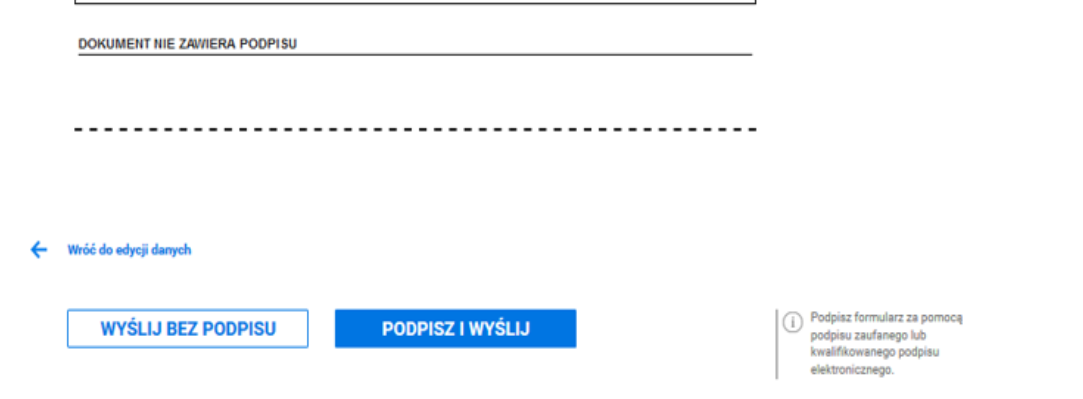 jeżeli plik oferty nie był wcześniej podpisany kwalifikowanym podpisem elektronicznym – oferta nie będzie spełniała wymogów art. 10a ust. 5 ustawy Prawo zamówień publicznych (podpisanie oferty profilem zaufanym nie spełnia wymogów Pzp)!Informacja do miniPortalu (Identyfikator postępowania) 